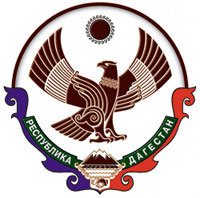 РЕСПУБЛИКА ДАГЕСТАН.АДМИНИСТРАЦИЯ ГОРОДСКОГО  ОКРУГА«ГОРОД  КАСПИЙСК»УВЕДОМЛЕНИЕО проведении общественного обсуждения проекта муниципальной программы ГО «город Каспийск» «Формирование комфортной городской среды ГО «город Каспийск» на 2019-2024 годы».Дата размещения уведомления (начало проведения общественного обсуждения проекта муниципальной программы): 1 марта 2019г.Дата завершения проведения общественного обсуждения проекта муниципальной программы: 28 марта 2019 г.Ответственные исполнители муниципальной программы: Организационно – проектное управление по экономике и инвестиционной политике Администрации городского округа «город Каспийск», МКУ «Управление ЖКХ» г. Каспийск.Настоящим извещением о проведении общественного обсуждения и сбора замечаний и предложений заинтересованных лиц в отношении проекта муниципальной программы ГО «город Каспийск» «Формирование комфортной городской среды ГО «город Каспийск» на 2019-2024 годы».Сроки приема замечаний и предложений:С «1» марта по «28» марта 2019 года.Почтовый адрес для приема замечаний и предложений:РД, г. Каспийск, ул. Орджоникидзе, д. 12, каб. 5Адрес электронной почты для приема замечаний и предложений: kasp.info@yandex.ru.Информация о результатах проведения общественного обсуждения будет размещена на официальном сайте http://kaspiysk.org не позднее «15» апреля 2019 года.Первый заместитель главыАдминистрации городского округа «город Каспийск»                                                                          Таибов З.Т.Орджоникидзе ул., 12, г. Каспийск, 368300,   тел.: 8(246)5-14-11, факс: 8(246)5-10-00 сайт: www.kaspiysk.org, e-mail: kasp.info@yandex.ru, ОКПО 04046996; ОГРН 1020502132551; ИНН/КПП 0545011427/055401001№____« _01__» ______03____  2019 г.